Veranstalter: Kärntner Yachtclub Pörtschach (www.kycpoe.at)Zulassung: International offen für alle Boote, außer Optimist, die den jeweiligen Klassenbestimmungen entsprechen und gegen Haftpflichtschäden ausreichend versichert sind. Die Steuerleute müssen Mitglied eines Verbandvereines, Einzelmitglied des ÖSV oder eines anderen von der ISAF anerkannten nationalen Verbandes sein. Alle Steuerleute müssen im Besitz des Segelführerscheins „A“ sein oder eingleichwertiges Dokument eines ausländischen Verbandes vorweisen können.Bestimmungen: Es wird nach den Wettfahrtregeln der ISAF (2017-2020), der Wettfahrtordnung und den Segelanweisungen des ÖSV (letzte Ausgabe), den Klassenbestimmungen der teilnehmenden Boote, welche die Grundlage für deren Yardstickzahl sind, und dieser Ausschreibung gesegelt. Die Veranstaltung wird als Kategorie C (gem. ISAF Regulation) eingestuft. Es gelten die Anti-Dopingbestimmungen der Österreichischen Bundes-Sportorganisation. Registrierung: Bei der Strandbar Hotel Prüller von 09:00 bis 11:00 Uhr, anschließend findet die Steuermannbesprechung statt.Meldegeld:	für Boot und Steuermann :	30,- €			weitere Personen:		15,- €		Jugend von10 bis 18 Jahre	  8,- €inkl. Frühstücksbuffet im Strandhotel PrüllerPreise: Pokale und Sachpreise		Gesamtwertung PrüllercupKlasse A: bis 100 Yardstick		Klasse B: ab  101 Yardstick		Klasse C: Jollen und MehrrupfbooteKlassenpreis bei 5 gleichen Yachten		Klasseneinteilung nach gültiger ÖSV Yardstick. Veränderungen sind bekanntzugeben.Kurs: laut Kursskizze. Ende der Wettfahrt: 18:00 Uhr (Änderungen durch die Wettfahrtleitung möglich) Siegerehrung: um 20 Uhr im Strandhotel Prüller, Annastraße 33-35Proteste: schriftlich bis 30 Minuten nach Wettfahrtende bei der WettfahrtsleitungWettfahrtleitung: Peter Krainer (0676 5185072) und Team. Bei vorzeitiger Aufgabe wird um Meldung an die Wettfahrtleitung unter 0676 5185072 oder 0664 3409634 ersucht.Haftung: Jeder Segler verpflichtet sich zur Einhaltung der WR sowie aller sonstigen für diese Veranstaltung gültigen Regeln. Jeder Teilnehmer segelt laut WR auf eigene Gefahr. Der Kärntner Yacht Club Pörtschach mit seinen Funktionären übernimmt keinerlei Haftung für Schäden jeglicher Art, weder an Mannschaft noch Schiff. Die Teilnehmer erklären sich einverstanden, dass Bild und Tonaufnahmen über die Veranstaltungen veröffentlicht werden dürfen.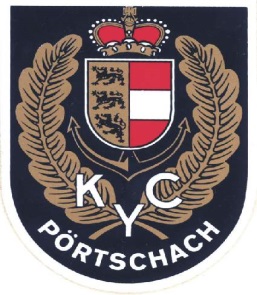 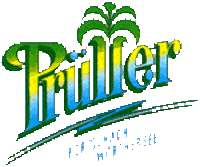 